Об утверждении Порядка обеспечения  жилыми помещениями детей – сирот и детей, оставшихся без попечения родителей, лиц из числа детей-сирот и детей, оставшихся без попечения родителей, на территории муниципального района Пестравский	В соответствии с Законом Самарской области от 28.12.2012 г. № 135-ГД «Об обеспечении жилыми помещениями детей – сирот и детей, оставшихся без попечения родителей, лиц из числа детей-сирот и детей, оставшихся без попечения родителей, на территории Самарской области», руководствуясь статьями 44,45  Устава муниципального района Пестравский, администрации муниципального района Пестравский ПОСТАНОВЛЯЕТ:Утвердить Порядок обеспечения  жилыми помещениями детей – сирот и детей, оставшихся без попечения родителей, лиц из числа детей-сирот и детей, оставшихся без попечения родителей, на территории муниципального района Пестравский  (Приложение № 1). Опубликовать настоящее постановление в районной газете «Степь» и разместить на официальном Интернет-сайте муниципального района Пестравский.Контроль за выполнением настоящего постановления оставляю за собой.   Глава муниципального районаПестравский                                                                               А.П.ЛюбаевПриложение №1к постановлению администрации муниципального района Пестравский                                                        от ____________2013 г. № ______Порядок обеспечения жилыми помещениями детей – сирот и детей, оставшихся без попечения родителей, лиц из числа детей-сирот и детей, оставшихся без попечения родителей, на территории муниципального района ПестравскийОбщие положения1.1. Настоящий Порядок обеспечения жилыми помещениями детей – сирот и детей, оставшихся без попечения родителей, лиц из числа детей-сирот и детей, оставшихся без попечения родителей, на территории муниципального района Пестравский (далее-Порядок)  разработан в соответствии с Жилищным кодексом Российской Федерации, Федеральным законом от 21.12.1996 N 159-ФЗ «О дополнительных гарантиях по социальной поддержке детей-сирот и детей, оставшихся без попечения родителей», Законом Самарской области от 28.12.2012 г. № 135-ГД «Об обеспечении жилыми помещениями детей – сирот и детей, оставшихся без попечения родителей, лиц из числа детей-сирот и детей, оставшихся без попечения родителей, на территории Самарской области».1.2. Порядок регулирует отношения, связанные с однократным предоставлением детям-сиротам и детям, оставшимся без попечения родителей, лицам из числа детей-сирот и детей, оставшихся без попечения родителей, которые не являются нанимателями жилых помещений по договорам социального найма или членами семьи нанимателя жилого помещения по договору социального найма либо собственниками жилых помещений, а также детям-сиротам и детям, оставшимся без попечения родителей, лицам из числа детей-сирот и детей, оставшихся без попечения родителей, которые являются нанимателями жилых помещений по договорам социального найма или членами семьи нанимателя жилого помещения по договору социального найма либо собственниками жилых помещений, в случае, если их проживание в ранее занимаемых жилых помещениях признается невозможным (далее - вместе дети-сироты и дети, оставшиеся без попечения родителей), благоустроенных жилых помещений для предоставления детям-сиротам и детям, оставшимся без попечения родителей, специализированного жилищного фонда по договору найма специализированных жилых помещений.Понятия и термины, используемые в настоящем Порядке, применяются в том значении, в котором они определены действующим законодательством Российской Федерации.  1.3. Действие настоящего Порядка распространяется на детей-сирот и детей, оставшихся без попечения родителей, проживающих на территории муниципального района Пестравский Самарской области и ранее не обеспеченных жилыми помещениями за счет бюджетных средств по основаниям, предусмотренным в целях реализации прав детей-сирот и детей, оставшихся без попечения родителей, на обеспечение жилыми помещениями.2. Формирование специализированного жилищного фонда для предоставления детям-сиротам и детям, оставшимся без попечения родителей, жилых помещений по договору найма специализированных жилых помещений2.1.Администрация муниципального района Пестравский (далее – Администрация) в лице МКУ «Отдела по управлению муниципальным имуществом и земельными ресурсами администрации муниципального района Пестравский Самарской области» формирует муниципальный специализированный жилищный фонд путем приобретения жилых помещений в муниципальную собственность и (или) строительства жилых помещений в соответствии с Федеральным законом «О размещении заказов на поставки товаров, выполнение работ, оказание услуг для государственных и муниципальных нужд», за счет субвенций предоставляемых в соответствии с ч.3ст.2 Закона Самарской области от 28.12.2012г №135-ГД «Об обеспечении жилыми помещениями детей – сирот и детей, оставшихся без попечения родителей, лиц из числа детей-сирот и детей, оставшихся без попечения родителей, на территории Самарской области». 2.2. Жилое помещение муниципального специализированного жилищного фонда для детей-сирот и детей, оставшихся без попечения родителей, должно быть пригодным для проживания, отвечать установленным санитарным и техническим правилам и нормам, требованиям пожарной безопасности, экологическим и иным требованиям законодательства Российской Федерации, быть благоустроенным применительно к условиям соответствующего населенного пункта.3. Порядок предоставления и использования жилых помещений для детей-сирот и детей, оставшихся без попечения родителей3.1. Детям-сиротам и детям, оставшимся без попечения родителей, Администрацией предоставляются благоустроенные жилые помещения муниципального специализированного жилищного фонда по договорам найма специализированных жилых помещений.3.2. Жилые помещения предоставляются детям-сиротам и детям, оставшимся без попечения родителей, по достижении ими возраста 18 лет, а также в случае приобретения ими полной дееспособности до достижения совершеннолетия.3.3. По заявлению в письменной форме детей-сирот и детей, оставшихся без попечения родителей, достигших возраста 18 лет, жилые помещения предоставляются им по окончании срока пребывания в образовательных учреждениях, учреждениях социального обслуживания населения, учреждениях системы здравоохранения и иных учреждениях, создаваемых в установленном законом порядке для детей-сирот и детей, оставшихся без попечения родителей, а также по завершении обучения в образовательных организациях профессионального образования, либо окончании прохождения военной службы по призыву, либо окончании отбывания наказания в исправительных учреждениях.3.4. Проживание детей-сирот и детей, оставшихся без попечения родителей, в ранее занимаемых жилых помещениях, нанимателями или членами семей нанимателей по договорам социального найма либо собственниками которых они являются, признается невозможным, если это противоречит интересам указанных лиц в связи с наличием одного из следующих обстоятельств:1) проживание на любом законном основании в таких жилых помещениях:родителей, лишенных родительских прав, опекунов и попечителей, отстраненных в установленном порядке от выполнения своих обязанностей, бывших усыновителей, если усыновление отменено, лиц, не являющихся членами семьи детей-сирот и детей, оставшихся без попечения родителей (при наличии вступившего в законную силу решения суда об отказе в принудительном обмене жилого помещения в соответствии с частью 3 статьи 72 Жилищного кодекса Российской Федерации);лиц, страдающих тяжелыми формами хронических заболеваний в соответствии с указанным в пункте 4 части 1 статьи 51 Жилищного кодекса Российской Федерации перечнем, при которых невозможно совместное проживание с ними в одном жилом помещении;2) жилые помещения не пригодны для постоянного проживания или не отвечают установленным для жилых помещений санитарным и техническим правилам и нормам, иным требованиям законодательства Российской Федерации;3) общая площадь жилого помещения, приходящаяся на одно лицо, проживающее в данном жилом помещении не может быть менее 14 квадратных метров общей площади жилого помещения на человека, в том числе, если такое уменьшение произойдет в результате вселения в данное жилое помещение детей-сирот и детей, оставшихся без попечения родителей.3.5. Срок действия договора найма специализированного жилого помещения, предоставляемого детям-сиротам и детям, оставшимся без попечения родителей, определяется п. 6 ст. 8 Федерального закона от21.12.1996 г.№159-ФЗ «О дополнительных гарантиях по социальной поддержке детей-сирот и детей, оставшихся без попечения родителей». 3.6. В случае выявления обстоятельств, свидетельствующих о необходимости оказания детям-сиротам и детям, оставшимся без попечения родителей, содействия в преодолении трудной жизненной ситуации, договор найма специализированного жилого помещения заключается согласно п. 6 ст. 8 Федерального закона от 21.12.1996 г.№159-ФЗ «О дополнительных гарантиях по социальной поддержке детей-сирот и детей, оставшихся без попечения родителей», на основании постановления  Администрации, в соответствии с положениями раздела 6 настоящего Порядка. Договор найма специализированного жилого помещения заключается на новый срок не более чем один раз.3.7. По окончании срока действия договора найма специализированного жилого помещения и при отсутствии обстоятельств, свидетельствующих о необходимости оказания детям-сиротам и детям, оставшимся без попечения родителей, содействия в преодолении трудной жизненной ситуации, постановлением  Администрации, принимается решение об исключении жилого помещения из специализированного жилищного фонда и заключении с ними договора социального найма в отношении данного жилого помещения.3.8. Жилые помещения по договорам найма специализированных жилых помещений предоставляются лицам, указанным в пункте 3.2 настоящего Порядка, в виде жилых домов, квартир, благоустроенных применительно к условиям соответствующего населенного пункта, по нормам предоставления площади жилого помещения, которая составляет 33 квадратных метра общей площади жилого помещения на одного ребенка-сироту или ребенка, оставшегося без попечения родителей. Жилые помещения по договорам найма специализированных жилых помещений могут быть предоставлены общей площадью, превышающей норму предоставления на одного ребенка-сироту или ребенка, оставшегося без попечения родителей, но не более чем в два раза, если такое жилое помещение представляет собой однокомнатную квартиру или жилой дом.      3.9. Право на обеспечение жилыми помещениями по основаниям и в порядке, которые предусмотрены Федеральным законом «О дополнительных гарантиях по социальной поддержке детей-сирот и детей, оставшихся без попечения родителей» и настоящим Порядком, сохраняется за лицами, которые относились к категории детей-сирот и детей, оставшихся без попечения родителей, и достигли возраста 23 лет, до фактического обеспечения их жилыми помещениями.4. Порядок формирования списка детей-сирот и детей, оставшихся без попечения родителей, подлежащих обеспечению жилыми помещениями муниципального специализированного жилищного фонда4.1. Заявление о включении в список детей-сирот и детей, оставшихся без попечения родителей, подлежащих обеспечению жилыми помещениями муниципального специализированного жилищного фонда (далее - список), подается в Администрацию законными представителями детей-сирот и детей, оставшихся без попечения родителей, органами опеки и попечительства в случае отсутствия законных представителей детей-сирот и детей, оставшихся без попечения родителей, а также лицами из числа детей-сирот и детей, оставшихся без попечения родителей, и детьми-сиротами и детьми, оставшимися без попечения родителей, до достижения ими возраста 18  лет в случае приобретения ими полной дееспособности, если они не были своевременно включены в список (далее - заявители), согласно  пункту 5.5. настоящего порядка, расписка  о получении документов  выдается  отделом экономического развития, потребительского рынка и муниципального заказа администрации. Заявление о включении в список подается заявителями в  Администрацию в течение 60 календарных дней со дня достижения ими возраста 14 лет или возникновения после достижения ими возраста 14 лет предусмотренных федеральным законодательством и  Законом Самарской области  от 28.12.2012г. №135-ГД «Об обеспечении жилыми помещениями детей – сирот и детей, оставшихся без попечения родителей, лиц из числа детей-сирот и детей, оставшихся без попечения родителей, на территории Самарской области» оснований для предоставления указанным лицам жилых помещений.Для включения в список одновременно с заявлением подаются документы, указанные в разделе 5 настоящего Порядка.4.2. Комиссия по жилищным вопросам при Администрации в течение 30 календарных дней со дня поступления заявления и документов, указанных в разделе 5 настоящего Порядка, проводит проверку сведений, содержащихся в документах, и принимает решение:1) о включении детей-сирот и детей, оставшихся без попечения родителей, в список;2) об отказе во включении детей-сирот и детей, оставшихся без попечения родителей, в список.4.3.  На основании решения комиссии по жилищным вопросам, Администрации  принимает постановление об отказе или о принятии на учет  в качестве нуждающихся детей-сирот и детей, оставшихся без попечения родителей, которые подлежат обеспечению жилыми помещениями.  Постановление Администрации об отказе во включении детей-сирот и детей, оставшихся без попечения родителей, в список принимается в случае отсутствия предусмотренных действующим законодательством оснований для включения в список.Постановление  Администрации, об отказе во включении детей-сирот и детей, оставшихся без попечения родителей, в список может быть обжаловано заинтересованными лицами в суде. В случае признания соответствующего постановления незаконным в судебном порядке Администрация принимает постановление о включении детей-сирот и детей, оставшихся без попечения родителей, в список в порядке очередности в зависимости от первоначальной даты подачи заявления.4.4. МКУ Комитет по вопросам семьи, материнства и детства администрации муниципального района Пестравский осуществляет контроль за своевременной подачей законными представителями детей-сирот и детей, оставшихся без попечения родителей, заявлений о включении указанных детей в список.В случае неподачи законными представителями детей-сирот и детей, оставшихся без попечения родителей, в установленный настоящим разделом Порядка   срок заявления о включении указанных детей в список, МКУ Комитет по вопросам семьи, материнства и детства администрации муниципального района Пестравский обязан в течение 60 календарных дней со дня истечения срока подачи указанного заявления самостоятельно принять меры для включения указанных лиц в список (сбор, подготовка и подача документов).МКУ Комитет по вопросам семьи, материнства и детства администрации муниципального района Пестравский обеспечивает размещение информации об условиях обеспечения жилыми помещениями в учреждениях, в которых пребывают дети-сироты и дети, оставшиеся без попечения родителей.4.5. Включение детей-сирот и детей, оставшихся без попечения родителей, в список осуществляется в порядке очередности в зависимости от даты подачи заявления о включении в список со всеми документами, указанными в  разделе 5 настоящего  Порядка, представляемыми лично заявителями. Дети-сироты и дети, оставшиеся без попечения родителей, заявление о включении которых в список подано в один и тот же день, включаются в список по времени подачи заявления4.6. Отдел  экономического развития, потребительского  рынка  и муниципального заказа  Администрации ежеквартально на 1-е число месяца, следующего за отчетным кварталом, составляет в соответствии с п.4.5  списки детей сирот и детей, оставшихся без попечения родителей, которые проживают  на территории  муниципального района Пестравский, согласно приложению №2 к Закону Самарской области от 28.12.2012г. №135-ГД «Об обеспечении жилыми помещениями детей-сирот и детей, оставшихся без попечения родителей, лиц из числа детей сирот и детей, оставшихся без попечения родителей, на территории Самарской области»Указанные списки не позднее 5-го числа месяца, следующего за отчетным кварталом, представляются Администрацией в орган, уполномоченный Правительством Самарской области в сфере социальной защиты населения и демографического развития.     4.7. Дети-сироты и дети, оставшиеся без попечения родителей, исключаются из списка в случае:1) предоставления жилого помещения по договору найма специализированного жилого помещения;2) подачи личного заявления лиц из числа детей-сирот и детей, оставшихся без попечения родителей, постановлением Администрации об исключении из списка;3) изменения жилищных условий (в том числе путем приобретения жилого помещения в собственность), в результате которого отпали основания для включения в список;4) выезда на постоянное место жительства за пределы Самарской области;5) выбытия несовершеннолетнего из категории детей-сирот и детей, оставшихся без попечения родителей;6) получения в порядке, установленном федеральным законодательством или законодательством Самарской области, жилого помещения или иного вида государственной помощи на строительство или приобретение жилого помещения;7) представления недостоверных сведений, не соответствующих указанным в заявлении заявителя и представленных документах, послуживших основанием для включения в список;8) смерти ребенка-сироты или ребенка, оставшегося без попечения родителей.4.8. При переезде на постоянное место жительства за пределы муниципального района Пестравский дети-сироты и дети, оставшиеся без попечения родителей, исключаются из списка на территории   муниципального района Пестравский и включаются в список в другом муниципальном образовании Самарской области без сохранения срока первоначальной постановки на учет с даты подачи заявления в орган местного самоуправления по новому месту жительства. При этом учетные дела детей-сирот и детей, оставшихся без попечения родителей, подлежат передаче Администрацией в орган местного самоуправления по новому месту жительства в течение 30 дней. Подготовка учетных дел для передачи  и составлении сопроводительного письма осуществляется отделом экономического развития, потребительского рынка  и муниципального заказа Администрации.4.9. В случае исключения из списка детей-сирот и детей, оставшихся без попечения родителей, законный представитель указанных детей обязан, а лицо из числа детей-сирот и детей, оставшихся без попечения родителей, а также дети-сироты и дети, оставшиеся без попечения родителей, до достижения ими возраста 18 лет в случае приобретения ими полной дееспособности - вправе повторно обратиться в Администрацию с заявлением об их включении в список при возникновении оснований для включения детей-сирот и детей, оставшихся без попечения родителей, в список.5. Перечень документов, необходимых для включения в список5.1. Заявителями подаются в Администрацию лично следующие документы:1) документ, удостоверяющий личность законного представителя ребенка-сироты и ребенка, оставшегося без попечения родителей;2) документ, подтверждающий полномочия законного представителя ребенка-сироты и ребенка, оставшегося без попечения родителей;3) паспорт лица, в отношении которого решается вопрос о включении в список;4) свидетельство о рождении лица, в отношении которого решается вопрос о включении в список;5) один из документов, подтверждающих утрату лицом, в отношении которого решается вопрос о включении в список, в несовершеннолетнем возрасте родительского попечения: решение суда о лишении родителей (родителя) родительских прав либо ограничении родителей (родителя) в родительских правах; свидетельства (свидетельство) о смерти родителей (родителя); решение суда о признании родителей (родителя) безвестно отсутствующими (отсутствующим); решение суда о признании родителей (родителя) недееспособными (недееспособным) или иные документы, предусмотренные законодательством Российской Федерации, подтверждающие статус ребенка-сироты и ребенка, оставшегося без попечения родителей;6) домовая (поквартирная) книга, либо поквартирная карточка, либо их копия, либо выписка из домовой (поквартирной) книги или поквартирной карточки, подтверждающие регистрацию по месту жительства детей-сирот и детей, оставшихся без попечения родителей, и содержащие сведения о проживающих совместно с указанными гражданами совершеннолетних и несовершеннолетних лицах, с указанием общей площади жилого помещения, а также домовая (поквартирная) книга, либо поквартирная карточка, либо их копия, либо выписка из домовой (поквартирной) книги или поквартирной карточки по всем предыдущим адресам проживания детей-сирот и детей, оставшихся без попечения родителей, начиная с адреса, сохраненного за ними жилого помещения, выданные не позднее, чем за три месяца до дня подачи заявления;7) справка из организации, осуществляющей техническую инвентаризацию, о наличии либо отсутствии недвижимости в собственности у гражданина (по последнему месту регистрации, а также по всем предыдущим адресам регистрации, начиная с адреса, сохраненного за ним жилого помещения, в случае, если эти жилые помещения находятся на территории разных муниципальных районов или городских округов в Самарской области).5.2. В случае невозможности проживания детей-сирот и детей, оставшихся без попечения родителей, в ранее занимаемых жилых помещениях, нанимателями или членами семьи нанимателей по договорам социального найма либо собственниками которых они являются, заявителями лично дополнительно представляются документы, подтверждающие невозможность проживания.К документам, подтверждающим невозможность проживания, относятся:1) вступившее в законную силу решение суда об отказе в принудительном обмене жилого помещения, право пользования, которым по договору социального найма имеют лица, лишенные родительских прав в отношении гражданина, опекуны или попечители, отстраненные в установленном порядке от выполнения своих обязанностей, бывшие усыновители, если усыновление отменено, а также лица, не являющиеся членами семьи детей-сирот и детей, оставшихся без попечения родителей;2) справка, заключение, или иной документ выданный организацией, входящей в государственную, муниципальную или частную систему здравоохранения, подтверждающий наличие у проживающего совместно с заявителем лица тяжелой формы хронического заболевания, входящего в перечень заболеваний, указанный в пункте 4 части 1 статьи 51 Жилищного кодекса Российской Федерации.5.3. Документы, необходимые для включения в список, запрашиваемые  Администрацией в рамках межведомственного информационного взаимодействия в государственных органах, органах местного самоуправления, в подведомственных указанным органам организациях, участвующих в предоставлении государственных и муниципальных услуг, в распоряжении которых находятся указанные документы и информация:1) акт органа опеки и попечительства об устройстве ребенка под надзор в организацию или об устройстве ребенка под опеку или попечительство (при наличии);2) заключение межведомственной комиссии, образованной в соответствии с Положением о признании помещения жилым помещением, жилого помещения - не пригодным для проживания и многоквартирного дома - аварийным и подлежащим сносу или реконструкции, утвержденным постановлением Правительства Российской Федерации от 28.01.2006 N 47, о признании в порядке, установленном названным Положением, жилого помещения, нанимателем или членом семьи нанимателя по договору социального найма или собственником которого является гражданин, не пригодным для постоянного проживания;3) справка организации для детей-сирот и детей, оставшихся без попечения родителей, в которой гражданин находится (находился) под надзором и заканчивает пребывание, а также о его пребывании в организациях для детей-сирот и детей, оставшихся без попечения родителей, на полном государственном обеспечении с момента утраты родительского попечения (при наличии);4) акт обследования жилищно-бытовых условий в жилом помещении, нанимателем или членом семьи нанимателя по договору социального найма либо собственником которого является гражданин (при наличии);5) выписка из Единого государственного реестра прав на недвижимое имущество и сделок с ним о правах гражданина на имеющиеся у него объекты недвижимого имущества на территории Самарской области либо уведомление об отсутствии в Едином государственном реестре прав на недвижимое имущество и сделок с ним запрашиваемых сведений.Документы, предусмотренные пунктом 5.3. настоящего Порядка, могут быть представлены самостоятельно заявителями.5.4. Все документы представляются в копиях с одновременным представлением оригиналов, за исключением документов, запрашиваемых Администрацией в рамках межведомственного информационного взаимодействия. Копии документов после проверки оригиналов заверяются лицом, принимающим документы.5.5. Заявление о включении в список подлежит регистрации в книге регистрации заявлений. Заявителю в случае подачи им заявления о включении в список выдается расписка в получении документов с приведением их перечня и даты получения отделом экономического развития, потребительского рынка и муниципального заказа Администрации осуществляющим формирование списка.5.6. На детей-сирот и детей, оставшихся без попечения родителей, оформляются учетные дела, в которые помещаются все документы, перечисленные в пунктах 5.1. - 5.3 настоящего Порядка. Учетные дела детей-сирот и детей, оставшихся без попечения родителей, хранятся в сейфе. Должностные лица отдела экономического развития, потребительского рынка и муниципального заказа Администрации, осуществляющие ведение учетных дел детей-сирот и детей, оставшихся без попечения родителей, несут ответственность за их сохранность в соответствии с действующим законодательством.5.7. Администрация при обеспечении жилыми помещениями лиц из числа детей-сирот и детей, оставшихся без попечения родителей, а также детей-сирот и детей, оставшихся без попечения родителей, до достижения ими возраста 18 лет в случае приобретения ими полной дееспособности рассматривает обоснованность отнесения данных лиц к числу нуждающихся в получении жилых помещений из специализированного жилищного фонда в соответствии с требованиями настоящего Порядка с учетом представленных подтверждающих документов.6. Порядок выявления обстоятельств, свидетельствующих о необходимости оказания лицам из числа детей-сирот и детей, оставшихся без попечения родителей, а также детям-сиротам и детям, оставшимся без попечения родителей, до достижения ими возраста 18 лет в случае приобретения ими полной дееспособности содействия в преодолении трудной жизненной ситуации и заключения договора найма специализированных жилых помещений с ними на новый срок6.1. В целях содействия в преодолении трудной жизненной ситуации (далее - обстоятельства) лицами из числа детей-сирот и детей, оставшихся без попечения родителей, а также детьми-сиротами и детьми, оставшимися без попечения родителей, до достижения ими возраста 18 лет в случае приобретения ими полной дееспособности (далее - лица из числа детей-сирот) Администрация за три месяца до окончания срока действия договора найма специализированного жилого помещения для детей-сирот и детей, оставшихся без попечения родителей, проводит проверку условий жизни нанимателя по указанному договору (далее - наниматель) и готовит заключение о наличии или отсутствии обстоятельств.6.2. Обстоятельствами являются:1) отсутствие у лица из числа детей-сирот постоянного заработка, иного дохода;2) длительная болезнь, инвалидность лица из числа детей-сирот, препятствующие добросовестному исполнению обязанностей нанимателя;3) непроживание лица из числа детей-сирот в жилом помещении в связи с нахождением в лечебном учреждении, отбыванием наказания, длительной служебной командировкой.6.3. Заключение основывается на комплексной оценке жилищно-бытовых условий нанимателя, исполнения им обязанностей по договору найма специализированного жилого помещения, состояния его здоровья, эмоционального и физического развития, навыков самообслуживания, отношений в семье. Заключение должно содержать вывод об обоснованности заключения договора найма специализированного жилого помещения для детей-сирот и детей, оставшихся без попечения родителей, на новый срок согласно п.6 ст.8 Федерального закона от 21.12.1996 г.№159-ФЗ «О дополнительных гарантиях по социальной поддержке детей-сирот и детей, оставшихся без попечения родителей» или заключения договора социального найма занимаемого нанимателем, жилого помещения.6.4. К заключению прилагаются следующие документы, подтверждающие обстоятельства (при их наличии):1) акт обследования жилищных условий нанимателя;2) домовая (поквартирная) книга, либо поквартирная карточка, либо их копия, либо выписка из домовой (поквартирной) книги или поквартирной карточки, подтверждающие регистрацию по месту жительства лиц из числа детей-сирот и содержащие сведения о проживающих совместно с указанными гражданами совершеннолетних и несовершеннолетних лицах, с указанием общей площади жилого помещения;3) документы, подтверждающие доходы нанимателя в соответствии с действующим законодательством;4) документы, подтверждающие заболевание нанимателя, членов его семьи и (или) нахождение в лечебном учреждении;5) командировочные удостоверения и приказы о направлении в служебные командировки;6) документы, подтверждающие отбывание наказания нанимателем на момент выявления обстоятельств (например, приговоры судов, справки из учреждений, исполняющих наказания, или иные документы, предусмотренные законодательством Российской Федерации).6.5. Основанием для заключения договора найма специализированного жилого помещения на новый срок согласно пункту 6 ст.8 Федерального закона от 21.12.1996 г.№159-ФЗ «О дополнительных гарантиях по социальной поддержке детей-сирот и детей, оставшихся без попечения родителей» является наличие обстоятельств, подтвержденных постановлением Администрации.Постановление Администрации о наличии или отсутствии обстоятельств, установленных пунктом 6.3 настоящего Порядка, принимается Администрацией не позднее одного месяца до окончания срока действия договора найма специализированного жилого помещения. Указанное решение оформляется в форме постановления Администрации. Копия постановления в течение пяти рабочих дней направляется нанимателю.Постановление Администрации о наличии или отсутствии обстоятельств для заключения договора найма специализированного жилого помещения на новый срок, может быть оспорен в судебном порядке.6.6. В постановлении Администрации, указанном в пункте 6.5.настоящего Порядка, должно содержаться:в случае подтверждения наличия обстоятельств решение - об однократном заключении договора найма специализированного жилого помещения на новый срок, согласно пункту 6 ст.8 Федерального закона  от 21.12.1996 г.№159-ФЗ «О дополнительных гарантиях по социальной поддержке детей-сирот и детей, оставшихся без попечения родителей»;в случае отсутствия обстоятельств - решение об исключении жилого помещения из муниципального специализированного жилищного фонда и заключении договора социального найма.7. Обеспечение сохранности жилых помещений муниципального специализированного жилищного фонда и подготовка их к заселению детей-сирот и детей, оставшихся без попечения родителей1. Администрация в лице МКУ «Отдел по управлению муниципальным имуществом и земельными ресурсами администрации муниципального района Пестравский Самарской области» осуществляет контроль за использованием жилых помещений муниципального специализированного жилищного фонда и (или) распоряжением такими жилыми помещениями, обеспечением надлежащего санитарного и технического состояния указанных жилых помещений в целях:1) предотвращения проживания в жилом помещении посторонних лиц;2) обеспечения использования жилого помещения по назначению, соблюдения в нем чистоты и порядка, поддержания в надлежащем состоянии;3) обеспечения сохранности санитарно-технического и иного оборудования;4) соблюдения требований пожарной безопасности, санитарно-гигиенических и экологических требований;5) предотвращения выполнения в жилом помещении работ или совершения других действий, приводящих к его порче;6) предотвращения переустройства и (или) перепланировки жилого помещения в нарушение установленного порядка.2. Администрация обязана незамедлительно предпринять меры по устранению выявленных нарушений сохранности и использования указанных жилых помещений, а также оспариванию сделок по распоряжению ими.АДМИНИСТРАЦИЯ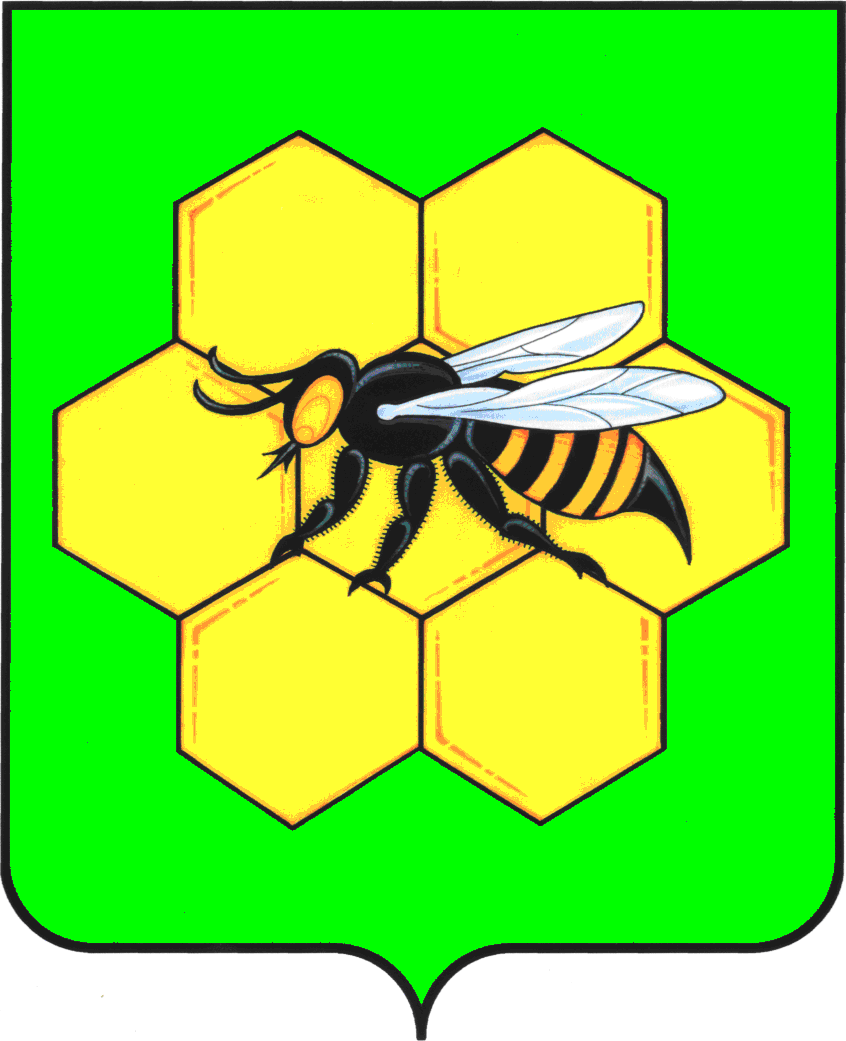 МУНИЦИПАЛЬНОГО РАЙОНА ПЕСТРАВСКИЙСАМАРСКОЙ ОБЛАСТИПОСТАНОВЛЕНИЕ___________16.07.13__________№____717_______